OGŁOSZENIE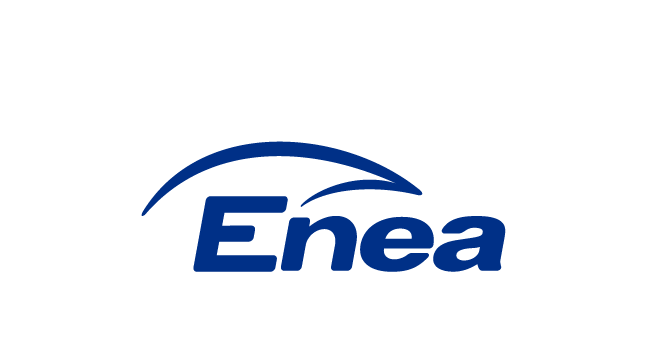 Enea Połaniec S.A.ogłasza przetarg niepublicznyna Wykonanie projektu zamiennego odprowadzenia  wody  z separatorów kanalizacji deszczowej mis transformatorów ZR1,2  do  kanalizacji   przemysłowej w Enea Połaniec S.A.wg następujących warunków:Przedmiot zamówienia: Wykonanie projektu zamiennego odprowadzenia  wód  z separatorów kanalizacji deszczowej mis transformatorów ZRS 1,2  do  kanalizacji   przemysłowej    w Enea Połaniec S.A.Szczegółowy zakres Usług Określa SIWZ stanowiący Załącznik nr 5 do ogłoszenia.Oczekiwany termin wykonania robót/usług:   w  ciągu   20 tygodni  od zawarcia umowy Zamawiający nie dopuszcza ofert częściowych  i  wariantowych.Opis przygotowania oferty.Ofertę należy złożyć na formularzu „oferta” – Załącznik nr 1 do ogłoszenia.Złożona oferta powinna być opatrzona pieczątką firmową oraz podpisana przez podmiot uprawniony do reprezentacji oferenta.Oferty należy złożyć na adres mailowy: teresa.wilk@ enea.plTermin składania ofert: do 25.06. 2019 r. do godz. 12 00.Oferent ponosi wszelkie koszty związane ze sporządzeniem i przedłożeniem oferty.Oferent zobowiązany jest do zachowania w tajemnicy wszelkich poufnych informacji, które uzyskał od Zamawiającego w trakcie opracowywania oferty.Zamawiający zastrzega sobie prawo do przyjęcia lub odrzucenia oferty w każdym czasie przed przekazaniem zamówienia do realizacji bez podania uzasadnienia, co nie skutkuje żadnym roszczeniami oferenta wobec Zamawiającego.Zamawiający udzieli zamówienia wybranemu oferentowi, zgodnie z zapytaniem ofertowym i warunkami ustalonymi podczas ewentualnych negocjacji.Ponadto oferta powinna zawierać:Wynagrodzenie ofertowe Warunki płatności.Terminy wykonania,Okres ważności oferty,Potwierdzenie wykonania całego zaplanowanego zakresu zadania,Listę wymaganych właściwych kwalifikacji oraz uprawnień związanych z całym zakresem przedmiotu zamówienia.Wskazanie ewentualnych podwykonawców prac, z zakresem tych pozlecanych prac,Referencje dla wykonanych usług o profilu zbliżonym do usług będących przedmiotem przetargu  - zgodnie z   wymaganiami  określonymi  w SIWZ.Potwierdzenie dokonania wizji lokalnej ( jeżeli jest wymagane)Oświadczenia określone we wzorze formularza ofertowego, stanowiącego załącznik nr 1 do  ogłoszenia Warunkiem dopuszczenia do przetargu jest dołączenie do oferty:oświadczenia oferenta o wypełnieniu obowiązku informacyjnego przewidzianego w art. 13 lub art. 14 RODO wobec osób fizycznych, od których dane osobowe bezpośrednio lub pośrednio pozyskał, którego wzór stanowi załącznik nr 2 do ogłoszeniaw przypadku gdy oferent jest osobą fizyczną oświadczenia oferenta o wyrażeniu zgody na przetwarzanie przez Enea Połaniec S.A. danych osobowych, którego wzór stanowi załącznik nr 4 do ogłoszenia.Integralną częścią ogłoszenia jest klauzula informacyjna wynikająca z obowiązku informacyjnego Administratora (Enea Połaniec S.A.) stanowiąca Załącznik nr 3 do ogłoszenia.Kryteria oceny ofert:Oferty zostaną ocenione przez Zamawiającego w oparciu o następujące kryterium oceny:Bilans oceny ofert:  K= K1K1-Wynagrodzenie Ofertowe netto - znaczenie (waga) / np. 100%/(porównywana będzie Cena netto   nie zawierająca podatku VAT)Gdzie:Cn – wynagrodzenie najniższe z ocenianych Ofert/najniższa wartość oferty (netto),Co – wynagrodzenie ocenianej Oferty/wartość ocenianej oferty (netto).Do oferty należy dołączyć referencje poświadczone co najmniej 1 listem referencyjnym.Umowa będzie zawarta zgodnie ze wzorem stanowiącym Załącznik nr 6 do Ogłoszenia oraz Ogólnych Warunkach Zakupu usług Enea Połaniec S.A. umieszczonych na stronie:https://www.enea.pl/grupaenea/o_grupie/enea-polaniec/zamowienia/dokumenty-dla-wykonawcow/owzu-wersja-nz-4-2018.pdf?t=1544077388Wymagania   Zamawiającego w zakresie wykonywania prac na obiektach na terenie Zamawiającego zamieszczone są na stronie internetowej https://www.enea.pl/pl/grupaenea/o-grupie/spolki-grupy-enea/polaniec/zamowienia/dokumenty-dla-wykonawcow-i-dostawcow .  Wykonawca zobowiązany jest do zapoznania się z tymi   dokumentami. Osoby odpowiedzialne za kontakt z oferentami ze strony Zamawiającego:w zakresie technicznym:Specjalista ds. budowlanych  Ryszard Chmielewskitel.: +48 15 865 67 89 mobil. +48 6email: Chmielewski. ryszard @enea.plw zakresie formalnym:Teresa WilkSt. specjalista d/s Zakupówtel. +48 15 865-63 91; fax: +48 15 865 61 88email:teresa.wilk@enea.plPrzetarg prowadzony będzie na zasadach określonych w regulaminie wewnętrznym Enea Połaniec S.A.Zamawiający zastrzega sobie możliwość zmiany warunków przetargu określonych w niniejszym ogłoszeniu lub odwołania przetargu bez podania przyczyn.Załączniki: Załącznik nr 1 do ogłoszenia - Wzór ( formularz) ofertyZałącznik nr 2 do ogłoszenia – Wzór oświadczenia wymaganego od wykonawcy w zakresie wypełnienia    obowiązków informacyjnych przewidzianych w art. 13 lub art. 14 RODO  Załącznik nr 3 do ogłoszenia - Klauzula informacyjna Załącznik nr 4 do ogłoszenia  - Wzór oświadczenia o wyrażeniu zgody na przetwarzanie danych osobowych Załącznik nr 5 do ogłoszenia  - zakres   prac (SIWZ)Załącznik nr 6 do ogłoszenia - Wzór umowy.Załącznik  nr 7   do  ogłoszenia  -  Ogólne Warunki Zakupu Usług Enea Połaniec S.A.  Załącznik nr 1 do ogłoszenia FORMULARZ OFERTYDane dotyczące oferenta:Nazwa ....................................................................................................................Siedziba ..................................................................................................................N rachunku   bankowego   Oferenta …………………………………………………………………..Nr telefonu/faksu....................................................................................................nr NIP.......................................................................................................................adres e-mail:………………………………………………………………………………………………….……osoba do kontaktu .................................... nr tel. .............................. e-mail. ...............................NINIEJSZYM SKŁADAMY OFERTĘ w przetargu niepublicznym na  Wykonanie projektu zamiennego odprowadzenia  wody  z separatorów kanalizacji deszczowej mis transformatorów ZR1,2  do  kanalizacji   przemysłowej w Enea Połaniec S.A.OŚWIADCZAMY, że zapoznaliśmy się z ogłoszeniem o przetargu oraz uznajemy się za związanych określonymi w nim postanowieniami i zasadami postępowania.NINIEJSZYM SKŁADAMY:Szczegółowy zakres przedmiotu oferty.Wynagrodzenie ofertowe. Termin  realizacji.Opis profilu działalności oferenta.Oświadczenie o profilu działalności zbliżonym do będącego przedmiotem przetargu, realizowanym o wartości sprzedaży usług nie niższej niż 50 000,00 zł   netto rocznie. Referencje dla wykonanych usług o profilu zbliżonym do usług będących przedmiotem przetargu (w   czynnych  obiektach  przemysłowych)  zgodnie   z   wymaganiami  określonymi   w SIWZAktualny odpis z KRS lub oświadczenie o prowadzeniu działalności gospodarczej.Informację o wynikach finansowych oferenta za lata 2017-2018 w formie oświadczenia Zarządu lub osoby prowadzącej działalność gospodarczą.Oświadczenia:o zapoznaniu się z Ogłoszeniem i otrzymaniem wszelkich informacji koniecznych do przygotowania oferty,o posiadaniu uprawnień niezbędnych do wykonania przedmiotu zamówienia zgodnie z odpowiednimi przepisami prawa powszechnie obowiązującego, jeżeli nakładają one obowiązek posiadania takich uprawnień.o posiadaniu niezbędnej wiedzy i doświadczenia oraz dysponowania potencjałem technicznym i personelem zdolnym do wykonania zamówienia.o kompletności oferty pod względem dokumentacji, koniecznej do zawarcia umowy,o spełnieniu wszystkich wymagań Zamawiającego określonych specyfikacji,o wykonaniu zamówienia  samodzielnie /  z udziałem podwykonawcówo związaniu niniejszą ofertą przez okres co najmniej 90 dni od daty upływu terminu składania ofert.o niezaleganiu z podatkami oraz ze składkami na ubezpieczenie zdrowotne lub społeczne.o znajdowaniu  się w sytuacji ekonomicznej i finansowej zapewniającej wykonanie zamówienia.o nie posiadaniu powiązań z Zamawiającym, które prowadzą lub mogłyby prowadzić do braku Niezależności lub Konfliktu Interesów w związku z realizacją przez reprezentowany przeze mnie (przez nas) podmiot przedmiotu zamówienia.o nie podleganiu wykluczeniu z postępowania.O posiadaniu ubezpieczenia od Odpowiedzialności Cywilnej w zakresie prowadzonej działalności związanej z przedmiotem zamówienia zgodnie z wymaganiami Zamawiającego Ważne polisę OC na kwotę nie niższą niż 50.000,00 zł  (poza polisami obowiązkowymi OC) lub oświadczenie, że oferent będzie posiadał taką polisę przez cały okres wykonania robót/świadczenia usług.o wyrażeniu zgodny na ocenę zdolności wykonawcy do spełnienia określonych wymagań w zakresie jakości, środowiska oraz bezpieczeństwa i higieny pracy, o posiadaniu certyfikatu z zakresu jakości, ochrony środowiska oraz bezpieczeństwa i higieny pracy lub ich braku,o wykonaniu przedmiotu zamówienia zgodnie z obowiązującymi przepisami ochrony środowiska oraz bezpieczeństwa i higieny pracy,o zastosowaniu rozwiązań spełniających warunki norm jakościowych, o zastosowaniu narzędzi spełniających warunki zgodne z wymogami bhp i ochrony środowiska,że akceptujemy  projekt  umowy  i zobowiązujemy się  do  jej  podpisania w  przypadku   wyboru   jego  oferty w  miejscu  i   terminie   wyznaczonym   przez   ZamawiającegoOświadczamy, że:wyrażamy zgodę na wprowadzenie skanu naszej oferty do platformy zakupowej Zamawiającego,jesteśmy2/nie jesteśmy2 czynnym podatnikiem VAT zgodnie z postanowieniami ustawy o podatku VAT.wszelkie informacje zawarte w formularzu oferty wraz z załącznikami są zgodne ze stanem faktycznym,jesteśmy podmiotem, w którym Skarb Państwa posiada bezpośrednio lub pośrednio udziały [dodatkowa informacja do celów statystycznych:]:  tak /  nie1PEŁNOMOCNIKIEM oferentów uprawnionym do reprezentowania wszystkich oferentów ubiegających się wspólnie o udzielenie zamówienia oraz do zawarcia umowy2 jest:  ____________________________________________________________ dotyczy oferentów wspólnie ubiegających się o udzielenie zamówienia2 niepotrzebne skreślićNiniejszą ofertę wraz z załącznikami składamy na ___ kolejno ponumerowanych stronach.ZAŁĄCZNIKAMI do niniejszej oferty są:    Dokumenty wymienione w pkt 4 __________________________________    __________________ dnia __ __ _____ roku (podpis oferenta/pełnomocnika oferentaZałącznik   nr 1   do   formularza   ofertyZa wykonanie  usług stanowiących przedmiot postępowania - Wykonanie projektu zamiennego odprowadzenia  wody  z separatorów kanalizacji deszczowej mis transformatorów ZR1,2  do  kanalizacji   przemysłowej - oferujemy wynagrodzenie ofertowe ryczałtowe   w   wysokości  …………………………………………………………. Zł ( słownie: …………………………………………………………………złotych)Załącznik nr 2 do ogłoszenia Wzór oświadczenia wymaganego od wykonawcy w zakresie wypełnienia obowiązków informacyjnych przewidzianych w art. 13 lub art. 14 RODO Oświadczam, że wypełniłem obowiązki informacyjne przewidziane w art. 13 lub art. 14 RODO1) wobec osób fizycznych, od których dane osobowe bezpośrednio lub pośrednio pozyskałem w celu złożenia oferty / udział w niniejszym postępowaniu.*…………………………………………..                                                                                           data i podpis uprawnionego przedstawiciela Oferenta)                    ______________________________1) rozporządzenie Parlamentu Europejskiego i Rady (UE) 2016/679 z dnia 27 kwietnia 2016 r. w sprawie ochrony osób fizycznych w związku z przetwarzaniem danych osobowych i w sprawie swobodnego przepływu takich danych oraz uchylenia dyrektywy 95/46/WE (ogólne rozporządzenie o ochronie danych) (Dz. Urz. UE L 119 z 04.05.2016, str. 1). * W przypadku gdy wykonawca nie przekazuje danych osobowych innych niż bezpośrednio jego dotyczących lub zachodzi wyłączenie stosowania obowiązku informacyjnego, stosownie do art. 13 ust. 4 lub art. 14 ust. 5 RODO treści oświadczenia wykonawca nie składa (usunięcie treści oświadczenia np. przez jego wykreślenie).Załącznik nr 3  do  ogłoszenia Klauzula informacyjna Administratoradla Wykonawcyzwiązana z realizacją Umowy(dla pełnomocników, reprezentantów, pracowników i współpracowników Kontrahenta wskazanych do kontaktów i realizacji umowy)Zgodnie z art. 13 i 14 ust. 1 i 2 Rozporządzenia Parlamentu Europejskiego i Rady (UE) 2016/679 z dnia 27 kwietnia 2016 r. w sprawie ochrony osób fizycznych w związku z przetwarzaniem danych osobowych w sprawie swobodnego przepływu takich danych oraz uchylenia dyrektywy 95/45/WE (dalej: RODO), informujemy:Administratorem Pana/Pani danych osobowych podanych przez Pana/Panią jest Enea Elektrownia Połaniec Spółka Akcyjna (w skrócie: Enea Połaniec S.A.)  z siedzibą w Zawadzie 26, 28-230 Połaniec (dalej: Administrator).Dane kontaktowe:Inspektor Ochrony Danych - e-mail: eep.iod@enea.pl, Pana/Pani dane osobowe przetwarzane będą w celu udziału w postępowaniu/przetargu oraz późniejszej realizacji oraz rozliczenia usługi bądź umowy, realizacji obowiązków podatkowych i rachunkowych oraz ustalenia, dochodzenia bądź obrony roszczeń.Podstawą prawną przetwarzania Pani/Pana danych osobowych jest art. 6 ust. 1 lit. b/c/f Rozporządzenia Parlamentu Europejskiego i Rady (UE) 2016/679 z dnia 27 kwietnia 2016 r. tzw. ogólnego rozporządzenia o ochronie danych osobowych, dalej: RODO - przetwarzanie jest niezbędne do wykonania umowy, wypełnienia obowiązku prawnego ciążącego na administratorze lub wynika z prawnie uzasadnionych interesów realizowanych przez administratora. Podanie przez Pana/Panią danych osobowych jest dobrowolne, ale niezbędne do udziału w postępowaniu i późniejszej realizacji usługi bądź umowy.Administrator może ujawnić Pana/Pani dane osobowe podmiotom upoważnionym na podstawie przepisów prawa. Administrator może również powierzyć przetwarzanie Pana/Pani danych osobowych dostawcom usług lub produktów działającym na jego rzecz, w szczególności podmiotom świadczącym Administratorowi usługi IT, księgowe, transportowe, serwisowe, agencyjne, ochrony mienia i zakładu, operatorom pocztowym a także bankom w zakresie realizacji płatności.Zgodnie z zawartymi z takimi podmiotami umowami powierzenia przetwarzania danych osobowych, Administrator wymaga od tych dostawców usług zgodnego z przepisami prawa, wysokiego stopnia ochrony prywatności i bezpieczeństwa Pana/Pani danych osobowych przetwarzanych przez nich w imieniu Administratora.Pani/Pana dane osobowe będą przechowywane przez okres realizacji Umowy i wynikających z niej zobowiązań Wykonawcy (w tym z zakresu gwarancji i rękojmi za wady) oraz przez okres przedawnienia roszczeń wynikających z Umowy. Po upływie tego okresu dane osobowe będą przetwarzane tylko przez okres wymagany przepisami prawa. W przypadkach, gdy dalsze korzystanie z danych osobowych nie będzie konieczne lub nie będzie objęte obowiązkiem wynikającym z przepisów prawa, Zamawiający podejmie uzasadnione działania w celu usunięcia ich ze swoich systemów i archiwów, lub podejmie działania w celu anonimizacji takich danych osobowych.Dane udostępnione przez Panią/Pana nie będą podlegały profilowaniu.Administrator danych nie ma zamiaru przekazywać danych osobowych do państwa trzeciego.Przysługuje Panu/Pani prawo żądania: dostępu do treści swoich danych - w granicach art. 15 RODO,ich sprostowania – w granicach art. 16 RODO, ich usunięcia - w granicach art. 17 RODO, ograniczenia przetwarzania - w granicach art. 18 RODO, przenoszenia danych - w granicach art. 20 RODO,prawo wniesienia sprzeciwu (w przypadku przetwarzania na podstawie art. 6 ust. 1 lit. f) RODO – w granicach art. 21 RODO,Realizacja praw, o których mowa powyżej, może odbywać się poprzez wskazanie swoich żądań/sprzeciwu przesłane Inspektorowi Ochrony Danych na adres e-mail: eep.iod@enea.pl.Przysługuje Panu/Pani prawo wniesienia skargi do Prezesa Urzędu Ochrony Danych Osobowych w przypadku, gdy uzna Pan/Pani, iż przetwarzanie danych osobowych przez Administratora narusza przepisy o ochronie danych osobowych.Załącznik nr 4  do   ogłoszenia Wzór oświadczenia o wyrażeniu zgody na przetwarzanie danych osobowych Oświadczam, że wyrażam zgodę na przetwarzanie przez Enea Połaniec S.A. moich danych osobowych w celu związanym z prowadzonym przetargiem  na . Wykonanie projektu zamiennego odprowadzenia  wody  z separatorów kanalizacji deszczowej mis transformatorów ZR1,2  do  kanalizacji   przemysłowej w Enea Połaniec S.A. …………………………………………..                                                                                           data i podpis uprawnionego przedstawiciela Oferenta______________________________1) rozporządzenie Parlamentu Europejskiego i Rady (UE) 2016/679 z dnia 27 kwietnia 2016 r. w sprawie ochrony osób fizycznych w związku z przetwarzaniem danych osobowych i w sprawie swobodnego przepływu takich danych oraz uchylenia dyrektywy 95/46/WE (ogólne rozporządzenie o ochronie danych) (Dz. Urz. UE L 119 z 04.05.2016, str. 1). Załącznik nr 5 do ogłoszenia  - SIWZ  Specyfikacja  istotnych   warunków zamówienia (SIWZ )na„Wykonanie projektu zamiennego odprowadzenia  wody  z separatorów kanalizacji deszczowej mis transformatorów ZRS 1,2  do  kanalizacji   przemysłowej w Enea Połaniec S.A.Przedmiot zamówienia   „Wykonanie projektu zamiennego odprowadzenia  wody  z separatorów kanalizacji deszczowej mis transformatorów ZRS1,2  do  kanalizacji   przemysłowej w Enea Połaniec S.A..Cel  modernizacji:Celem     modernizacji  jest  zmiana odprowadzenia wód opadowych  z  transformatorów zamiast   do   kanalizacji   deszczowej   -   do  kanalizacji  przemysłowej      Szczegółowy zakres robót/ Usług obejmuje:Wykonanie projektu zamiennego odprowadzenia  wody  z separatorów kanalizacji deszczowej mis transformatorów ZRS 1,2  do  kanalizacji   przemysłowej.Uzyskanie  wszelkich niezbędnych decyzji  na zmianę sposobu  odprowadzania wód z separatorów kanalizacji deszczowej mis transformatorów ZRS 1,2   Wykonanie   przedmiaru  i  kosztorysu   inwestorskiegoZałożenia  do  projektowania Zamawiający  udostępni projekt   budowlanego zabudowy  zbiorników  dla  awaryjnego  zrzutu oleju  transformatorowego na  -działka o nr ewid 197 obręb 14 ZawadaDokumentację należy przygotować zgodnie z przepisami techniczno-budowlanymi, Polskimi Normami, przepisami p.poż., sanitarno – higienicznymi, ochrony środowiska, bhp i zasadami wiedzy  technicznejDokumentację należy sporządzić w  5 egzemplarzach w wersji papierowej oraz w wersji  elektronicznej na płycie CD/DVD  zapisanej w formacie PDF i wersji edytowalnej, a dla rysunków: PDF i DWG.Dokumentacja musi zostać wykonana w sposób kompleksowy, zgodnie z uzgodnieniami z Zamawiającym, obowiązującymi przepisami techniczno-budowlanymi, Polskimi Normami, przepisami p.poż.,  bhp, zasadami wiedzy technicznej i być kompletna z punktu widzenia celu jakiemu ma służyć. Do  celów projektowania Zamawiający   zapewni:Aktualne  mapy  do  celów  projektowychWypisy  i wyrysy   z  ewidencji  gruntówWypis z  planu zagospodarowania  terenuOświadczenie  o  dysponowaniu  nieruchomością   na  cele  budowlaneWarunki  techniczne  przyłączy  do  projektowanych  instalacjiPosiadaną  dokumentację techniczną  obecnej  instalacji  WYNAGRODZENIE I WARUNKI PŁATNOŚCI:Wynagrodzenie  ryczałtowe OCZEKIWANY TERMINY  WYKONANIA USŁUGI: Usługi  należy wykonać - w ciągu 20  tygodni od dnia zawarcia  UmowyWykonawca  będzie wykonywał roboty/świadczył Usługi zgodnie z:Ustawą Prawo budowlane,Ustawą o dozorze technicznym,Ustawą Prawo ochrony środowiska,Ustawą o odpadach,Zaleceniami i wytycznymi korporacyjnymi  GK ENEA.REGULACJE PRAWNE,PRZEPISY I NORMYWykonawca będzie przestrzegał polskich przepisów prawnych łącznie z instrukcjami i przepisami wewnętrznych Zamawiającego takich jak dotyczące przepisów przeciwpożarowych i ubezpieczeniowych.Wykonawca ponosi koszty dokumentów, które należy zapewnić dla uzyskania zgodności z regulacjami prawnymi, normami i przepisami (łącznie z przepisami BHP).Obok wymagań technicznych, należy przestrzegać regulacji prawnych, przepisów i norm, które wynikają z ostatnich wydań dzienników ustaw i dzienników urzędowych.REFERENCJEReferencje dla wykonanych usług o profilu zbliżonym do usług będących przedmiotem przetargu (w   czynnych  obiektach  przemysłowych), potwierdzające posiadanie przez oferenta co najmniej 3-letniego doświadczenia, poświadczone co najmniej 2…..- listami referencyjnymi, (które zawierają kwoty z umów) dla realizowanych usług o wartości łącznej nie niższej niż  50000…………………. zł netto.WIZJA  LOKALNA Zamawiający  przewiduje  wizję  lokalną  w  miejscu  planowanych prac .  Termin  wizji  należy  uzgodnić  z   Panem    Ryszardem  Chmielewskim  -   dane    w  ogłoszeniu . Warunkiem koniecznym do złożenia oferty jest zapoznanie się z lokalizacją robót/usług oraz zakresem i złożenie potwierdzenia dokonania wizji lokalnej    lub  potwierdzenie   w   formie  oświadczenia  w  ofercie że  Oferent    zna  ogólną topografię Elektrowni, warunki wykonania prac,  specyfiką urządzeń  oraz   zakres prac.   Załączniki do SIWZ:Załącznik nr 1 do SIWZ - Mapa terenu ElektrowniWzory dokumentów; Załącznik nr2 - Dokument Z-1 A upoważniający do dokonania wizji lokalnej.Dokumenty właściwe dla ENEA POŁANIEC S.AOgólne Warunki Zakupu UsługInstrukcja Ochrony PrzeciwpożarowejInstrukcja Organizacji Bezpiecznej PracyInstrukcja Postepowania w Razie Wypadków i Nagłych ZachorowańInstrukcja Postępowania z OdpadamiInstrukcja Przepustkowa dla Ruchu materiałowegoInstrukcja Postępowania dla Ruchu Osobowego i PojazdówInstrukcja w Sprawie Zakazu Palenia TytoniuZałącznik do Instrukcji Organizacji Bezpiecznej Pracy-dokument związany nr 4 Zmiana adresu dostarczania dokumentów zobowiązaniowychDostępne na stronie internetowej Enea Połaniec S.A. pod https://www.enea.pl/pl/grupaenea/o-grupie/spolki-grupy-enea/polaniec/zamowienia/dokumenty-dla-wykonawcow-i-dostawcowZałącznik   nr  1 do   SIWZMapa  terenu   ElektrowniZałącznik nr 6 do  ogłoszenia WZÓR UMOWYnr NZ/C/ ……./……….…………………../2019/……………..…….……./MB(zwana w dalszej części "Umową")zawarta w Zawadzie w dniu ………………………………2019 roku, pomiędzy:Enea Elektrownia Połaniec Spółka Akcyjna (skrót firmy: Enea Połaniec S.A.) z siedzibą w Zawadzie 26, 28-230 Połaniec, zarejestrowaną przez Sąd Rejonowy w Kielcach, X Wydział Gospodarczy Krajowego Rejestru Sądowego, pod numerem KRS 0000053769, NIP: 866-00-01-429, wysokość kapitału zakładowego i wpłaconego: 713 500 000 zł, zwaną dalej „Zamawiającym”, którą reprezentują:Marek Ryński            - Wiceprezes ZarząduMirosław Jabłoński - Prokurenta……………………………………………………….. zwaną dalej „Wykonawcą”, którą reprezentują:……………………………………….– ……………………………………………………..……………………………………….– ……………………………………………………..Zamawiający i Wykonawca dalej zwani są łącznie "Stronami", zaś każdy z osobna "Stroną".Na wstępie Strony stwierdziły, co następuje:Wykonawca oświadcza, że: (a) posiada zdolność do zawarcia Umowy, (b) Umowa stanowi ważne i prawnie wiążące dla niego zobowiązanie, (c) zawarcie i wykonanie Umowy nie stanowi naruszenia jakiejkolwiek umowy lub zobowiązania, których stroną jest Wykonawca, jak również nie stanowi naruszenia jakiejkolwiek decyzji administracyjnej, zarządzenia, postanowienia lub wyroku wiążącego Wykonawcę.Wykonawca oświadcza i zapewnia, że pozostaje podmiotem istniejącym i działającym zgodnie z prawem, a także, iż w odniesieniu do Wykonawcy nie został złożony wniosek o otwarcie postępowania upadłościowego lub naprawczego, a także nie zostało wszczęte wobec niego postępowanie likwidacyjne. Nadto Wykonawca oświadcza i zapewnia, że posiada wiedzę i doświadczenie a także uprawnienia niezbędne do należytego wykonania Umowy oraz posiada środki konieczne do wykonania Umowy, a jego sytuacja finansowa pozwala na podjęcie w dobrej wierze zobowiązań wynikających z  Umowy.Wykonawca oświadcza i zapewnia, że jest podmiotem zajmującym się działalnością w zakresie opracowywania projektów architektonicznych oraz doradztwa w zakresie architektury, posiada odpowiednie doświadczenie i wiedzę w przygotowaniu projektów o podobnej skali i stopniu trudności jak projekty objęte niniejszą Umową, oraz wszelkie umiejętności gwarantujące zrealizowanie usług na profesjonalnym poziomie,Wykonawca oświadcza i zapewnia, że posiada lub będzie miał do dyspozycji przez cały czas realizacji Umowy, środki i umiejętności niezbędne do wykonania zadeklarowanych usług, w tym personel posiadający odpowiednie kwalifikacje i doświadczenie oraz dysponuje odpowiednim zapleczem organizacyjnym w celu wykonania zobowiązań wynikających z niniejszej Umowy. Zamawiający oświadcza, że: (a) posiada zdolność do zawarcia j Umowy, (b) niniejsza Umowa stanowi ważne i prawnie wiążące dla niego zobowiązanie, (c) zawarcie i wykonanie Umowy nie stanowi naruszenia jakiejkolwiek umowy lub zobowiązania, których stroną jest Zamawiający, jak również nie stanowi naruszenia jakiejkolwiek decyzji administracyjnej, zarządzenia, postanowienia lub wyroku wiążącego Zamawiającego. Nadto Zamawiający oświadcza i zapewnia, iż posiada środki finansowe konieczne do należytego wykonania Umowy.Ogólne Warunki Zakupu Usług wersji nr NZ/4/2018 z dnia 7 sierpnia 2018r. (dalej „OWZU”) znajdujące się na stronie internetowej Zamawiającego https://www.enea.pl/grupaenea/o_grupie/enea-polaniec/zamowienia/dokumenty-dla-wykonawcow/owzu-wersja-nz-4-2018.pdf?t=1544077388   stanowią integralną część Umowy. Wykonawca oświadcza, że zapoznał się z OWZU i akceptuje ich brzmienie. W przypadku rozbieżności między zapisami Umowy a OWZU pierwszeństwo mają zapisy Umowy, zaś w pozostałym zakresie obowiązują OWZU.W związku z powyższym Strony ustaliły, co następuje:PRZEDMIOT UMOWYZamawiający zleca, a Wykonawca przyjmuje do   realizacji Wykonanie projektu zamiennego odprowadzenia  wody  z separatorów kanalizacji deszczowej mis transformatorów ZRS 1,2  do  kanalizacji   przemysłowej - w Enea Połaniec S.A (dalej: „Usługi”). Szczegółowy zakres Usług określa Załącznik nr 1 do Umowy. Wykonawca zobowiązuje się do dostarczenia Usług, do których przysługują mu wyłączne prawa autorskie osobiste i majątkowe i które nie będą obciążone żadnymi prawami osób trzecich.Wykonawca ma obowiązek uzgadniania z Zamawiającym doboru materiałów i zastosowanych  rozwiązań projektowych.Wykonawca zapewni opracowanie Usług z najwyższą zawodową starannością, w sposób zgodny z ustaleniami, wymaganiami ustaw, przepisami (w tym w szczególności z techniczno-budowlanymi, przepisami bhp i p.poż.) i obowiązującymi Polskimi Normami oraz zasadami wiedzy technicznej a także zgodnie z wytycznymi Zamawiającego i przeznaczeniem przewidzianym w niniejszej umowie.termin wykonaniaStrony  ustalają termin   wykonania    Usługi  - w   ciągu  20   tygodni  od  dnia zawarcia  Umowy.Z odbioru Projektu sporządza się protokół zdawczo-odbiorczy wg wzoru ujętego w załączniku nr 2 do Umowy. W przypadku stwierdzenia wad  w Projekcie Zamawiający jest uprawniony do odmowy podpisania protokołu zdawczo – odbiorczego.  Jeżeli w toku odbioru zostaną stwierdzone wady, usterki, nieprawidłowości lub ujawnione zostanie nie zachowanie należytej staranności oraz naruszenie warunków technicznych jakim powinny odpowiadać wykonane przez Wykonawcę prace, to Zamawiającemu przysługują następujące uprawnienia: jeżeli wady są istotne i nadają się do usunięcia, Zamawiający może odmówić odbioru do czasu usunięcia wad wyznaczając w tym celu Wykonawcy odpowiedni termin, z tym zastrzeżeniem, że po bezskutecznym upływie tego terminu Zamawiający będzie uprawniony według swego wyboru zlecić wykonanie zastępcze robót na koszt i ryzyko Wykonawcy albo od umowy w całości albo części odstąpić w terminie 30 dni;  jeżeli wady są istotne i nie nadają się do usunięcia Zamawiający może odstąpić od umowy w terminie 30 dni z wyłącznej winy Wykonawcy lub żądać wykonania przedmiotu odbioru po raz drugi;  jeżeli wady nie są istotne Zamawiający dokonując odbioru wyznaczy Wykonawcy odpowiedni termin, z tym zastrzeżeniem, że po bezskutecznym upływie tego terminu Zamawiający będzie uprawniony według swego wyboru zlecić wykonanie zastępcze robót na koszt i ryzyko Wykonawcy albo żądać obniżenia wynagrodzenia o wartość robót niezbędnych do usunięcia wad.  Nie zgłoszenie zastrzeżeń przy odbiorze nie wyłącza prawa Zamawiającego do zgłoszenia takich wad w trybie rękojmi w przypadku późniejszego wykrycia wad technicznych lub niezgodności. Za usunięcie wad technicznych lub doprowadzenie Projektu do stanu zgodnego z Umową, dodatkowe wynagrodzenie nie przysługuje. Ponowny odbiór, po usunięciu wad technicznych, następuje na podstawie protokołu zdawczo – odbiorczego.Jeżeli wady nie nadają się do usunięcia Zamawiający ma zagwarantowaną możliwość obniżenia Wynagrodzenia odpowiednio do utraconej wartości użytkowej lub żądania wykonania przedmiotu Umowy po raz drugi, zachowując przy tym prawo domagania się od Wykonawcy odszkodowania wynikającego z opóźnienia robót.Strony zgodnie uznają, że odbiór Projektu w żadnym razie nie będzie zwalniał Wykonawcy z odpowiedzialności za wady Projektu lub jego części, ani nie będzie oznaczał potwierdzenia prawidłowości i rzetelności jej wykonania.Wykonawcy nie przysługuje dodatkowe wynagrodzenie za usunięcia wad lub wykonanie przedmiotu umowy po raz drugi. WYNAGRODZENIE I WARUNKI PŁATNOŚCIZ tytułu należytego wykonania Umowy przez Wykonawcę, Zamawiający zobowiązuje się do zapłaty na rzecz Wykonawcy wynagrodzenia ryczałtowego w wysokości  …….. zł (słownie:  ……………………….  złotych) netto (dalej „Wynagrodzenie”).Do Wynagrodzenia doliczony zostanie podatek VAT w wysokości wynikającej z obowiązujących przepisów. Podstawą zapłaty przez Zamawiającego Wynagrodzenia będzie faktura VAT wystawiona przez Wykonawcę, zaś zapłata winna nastąpić w terminie 30 dni od dnia doręczenia Zamawiającemu faktury VAT na adres wskazany w pkt 8.1.2. Umowy. Podstawą do wystawienia przez Wykonawcę faktury VAT będzie podpisany przez Strony bez zastrzeżeń protokół zdawczo – odbiorczy. W przypadku, gdy w protokole stwierdzono wady podstawę do wystawienia faktury stanowi kolejny protokół zdawczo – odbiorczy, o ile podpisany został bez zastrzeżeń.Wynagrodzenie określone w pkt 3.1. obejmuje wszystkie koszty wykonania przedmiotu Umowy, w szczególności koszty robocizny, materiałów, dojazdów, koszty opracowania i dostarczenia dokumentacji, przeniesienie praw autorskich do dokumentacji. OSOBY ODPOWIEDZIALNE ZA REALIZACJĘ UMOWYZamawiający wyznacza niniejszym:   Ryszard Chmielewski – Specjalista ds. budowlanych ( instalacje) tel. 15-865 67 89, kom. 600 278  124; e-mail: chmielewski.ryszard@enea.pl               jako osoba uprawniona do składania w jego imieniu wszelkich oświadczeń objętych Umową, koordynowania obowiązków nałożonych Umową na Zamawiającego oraz reprezentowania Zamawiającego w stosunkach z Wykonawcą, jego personelem oraz podwykonawcami, w tym do przyjmowania pochodzących od tych podmiotów oświadczeń woli (dalej zwana:  „Pełnomocnikiem Zamawiającego”). Pełnomocnik Zamawiającego nie jest uprawniony do podejmowania czynności oraz składania oświadczeń woli, które skutkowałyby jakąkolwiek zmianą Umowy.Wykonawca wyznacza niniejszym:      ………………………………… tel.: ………………………………, kom.  ………………………….e-mail: ..............................jako osobę upoważnioną do reprezentowania Wykonawcy w celu składania w jego imieniu wszelkich oświadczeń objętych niniejszą Umową, koordynowania obowiązków nałożonych Umową na Wykonawcę oraz reprezentowania Wykonawcy w stosunkach z Zamawiającym oraz podwykonawcami, w tym do przyjmowania pochodzących od tych podmiotów oświadczeń woli (dalej: „Pełnomocnik Wykonawcy”). Pełnomocnik Wykonawcy nie jest uprawniony do podejmowania czynności oraz składania oświadczeń woli, które skutkowałyby jakąkolwiek zmianą Umowy.Zmiana Pełnomocników stron nie stanowi zmiany Umowy i następować będzie z chwilą pisemnego powiadomienia Stron. OGÓLNE WARUNKI ZAKUPU USŁUG ZAMAWIAJĄCEGO  Pkt 10.1 OWZU otrzymuje brzmienie:„Wykonawca oświadcza, że w okresie realizacji Umowy będzie posiadał ubezpieczenie od odpowiedzialności cywilnej z tytułu prowadzonej działalności do kwoty nie mniejszej niż    50 000  zł na jedno i wszystkie zdarzenia.” PRAWA AUTORSKIEZ chwilą odbioru dokumentacji opracowanej na podstawie Umowy, Wykonawca przenosi na Zamawiającego autorskie prawa majątkowe do tej dokumentacji wraz z prawem do wykonywania autorskich praw zależnych oraz zezwalania na wykonywanie praw zależnych na następujących polach eksploatacji:W zakresie utrwalania i zwielokrotniania dokumentacji – wytwarzania dowolną techniką dalszych egzemplarzy dokumentacji, w szczególności techniką drukarską, reprograficzną, zapisu magnetycznego oraz techniką cyfrową;W zakresie rozpowszechniania dokumentacji – udostępniania dokumentacji osobom trzecim w dowolnej formie w całości lub części w zależności od potrzeb Zamawiającego, w szczególności w celu wdrożenia rozwiązań przedstawionych w dokumentacji w przedsiębiorstwie Zamawiającego, w szczególności użyczania oraz najmu, wystawiania, publicznego udostępnienia w taki sposób, aby każdy mógł mieć do nich dostęp w czasie i miejscu przez siebie wybranym. Wykonania prac w oparciu o dokumentację, oraz do remontu, przebudowy, adaptacji obiektów Zamawiającego w szczególności celem rozwoju, powiększenia obiektu, wykonania prac naprawczych obiektu, bądź utrzymania obiektu we właściwym stanie technicznymwyrażanie zgody na korzystanie i rozporządzanie utworem zależnym.wykorzystania w postępowaniach administracyjnych i sądowych mających związek z oddaniem do użytkowania lub zmianą sposobu użytkowania budynku,wykonywania i publikowania fotografii,wprowadzanie zmian dla celów realizacji planów Zamawiającego oraz stworzenia opracowania Projektu (utworu zależnego), a także dalsze rozporządzanie nimiwykorzystanie dla celów promocyjnych, reklamowych i marketingowych Z chwilą odbioru dokumentacji opracowanej na podstawie Umowy, Wykonawca przenosi na Zamawiającego własność do jej egzemplarza.Wynagrodzenie za przeniesienie autorskich praw majątkowych zostało uwzględnione w kwocie Wynagrodzenia za wykonanie Umowy.Przeniesienie autorskich praw majątkowych nie jest ograniczone czasowo ani terytorialnie (na terytorium RP oraz poza granicami RP).W przypadku niewymienionych pól eksploatacji, na których Zamawiający będzie zainteresowany wykorzystywać dokumentację, to Wykonawca w ramach, o którym mowa w 3.1. Umowy, po otrzymaniu pisemnego zawiadomienia w tym przedmiocie, niezwłocznie przeniesie na Zamawiającego stosowne majątkowe prawa autorskie do wskazanych przez Zamawiającego pól eksploatacji nie później niż w terminie 7 dni od dnia złożenia takiego żądania. Wykonawca zapewnia, że prawa autorskie majątkowe przysługują mu w pełni (w przenoszonym zakresie), a prawo do rozporządzania nimi nie jest ograniczone. Wykonawca przyjmuje na siebie wyłączna odpowiedzialność za wszelkie ewentualne roszczenia z tytułu praw autorskich związanych z dokumentacją.W przypadku zgłoszenia przez osoby trzecie jakichkolwiek roszczeń wobec Zamawiającego związanych prawami autorskimi do dokumentacji Wykonawca zobowiązuje się do podjęcia na swój koszt i ryzyko wszelkich kroków prawnych zapewniających należytą ochronę Zamawiającego przed takimi roszczeniami osób trzecich. W szczególności Wykonawca zobowiązuje się wstąpić w miejsce Zamawiającego lub w przypadku braku takiej możliwości, przystąpić po stronie Zamawiającego do wszelkich postępowań toczących się przeciwko Zamawiającemu (w szczególności jako interwenient uboczny), a także zobowiązuje się zrekompensować Zamawiającemu wszelkie udokumentowane koszty, jakie poniesie Zamawiający lub jakie będzie zobowiązany zapłacić osobie trzeciej w związku z roszczeniem lub pozwem sądowym.Zamawiającemu wolno przenieść, po ich skutecznym nabyciu, wszelkie autorskie prawa majątkowe opisane w niniejszym paragrafie na wszelki inny podmiot, Wykonawca zaś potwierdza niniejszym, że przeniesienie takowe nie wymaga jego zgody. Wykonawca zapewni udzielenie Zamawiającemu przez twórców dokumentacji stanowiących przedmiot prawa autorskiego upoważnienia do dokonywania przez Zamawiającego wszelkich zmian w dokumentacji zgodnych z potrzebami Zamawiającemu bez wymogu uzyskiwania dalszych zgód tychże autorów. ODSTĄPIENIEZamawiający może odstąpić od Umowy w okolicznościach, o których mowa w kodeksie cywilnym, OWZU oraz jeżeli Wykonawca:  bez uzasadnionych przyczyn nie rozpoczął realizacji przedmiotu Umowy i nie podjął ich pomimo dodatkowego wezwania i udzielenia dodatkowego okresu 3 dni od daty doręczenia wezwania, opóźnia się z dostarczeniem Projektu o ponad 10 dni z winy Wykonawcy w stosunku do terminów wskazanych w 2.1. Umowy,  bez uzasadnionych przyczyn przerwał realizację robót i nie realizuje ich przez okres 7 dni i nie podjął ich pomimo wezwania przez Zamawiającego i udzielenia dodatkowego okresu 3 dni od daty doręczenia wezwania,opóźnia się z usunięciem wad Projektu powyżej 7 dni,gdy prace wykonane przez Wykonawcę nie odpowiadają postanowieniom Umowy i jeżeli w ciągu 3 dni kalendarzowych od momentu otrzymania pisemnej informacji o powyższym od Zamawiającego, Wykonawca nie dokona korekt,   gdy Wykonawca nie przekaże Zamawiającemu majątkowych praw autorskich do dokumentacji zgodnie z Umową,  Oświadczenie o odstąpieniu od umowy powinno być dokonane na piśmie w terminie 30 dni od zaistnienia okoliczności przewidzianych w 7.1. Umowy lub pkt 14 OWZU.  W przypadku odstąpienia od Umowy Wykonawca przekaże Zamawiającemu majątkowe prawa autorskie do odebranej części Usług.  POZOSTAŁE UREGULOWANIAStrony uzgadniają następujące adresy do doręczeń:Zamawiający: Zawada 26, 28-230 Połaniec, tel. 15 865 65 50; fax. 15 865 68 78.Zamawiający – adres do doręczania faktur: Enea Połaniec S.A.Centrum Zarządzania Dokumentamiul. Zacisze 2865-775 Zielona GóraWykonawca: Zawada 26, 28-230 Połaniec, tel. 15 865 63 70; fax. 15 865 61 37 e-mail: uslugi@elpoz.plFaktury mogą być alternatywnie przesyłane w wersji elektronicznej (nieedytowalny plik. Pdf) na adres: faktury.elektroniczne@enea.plWszelkie zmiany i uzupełnienia do Umowy wymagają formy pisemnej pod rygorem nieważności.Załącznik nr 1  - Zakres Usług -  stanowi integralną część Umowy.Do Umowy zastosowanie znajdują Ogólne Warunki Zakupu Usług Zamawiającego, które stanowią jej integralną część, z wyłączeniem punktów nie związanych z przedmiotem Umowy.W razie sporu co do ważności, zawarcia lub wykonania Umowy, sprawa rozstrzygana będzie przez sąd właściwy dla siedziby Zamawiającego.Umowa została sporządzona w dwóch jednobrzmiących egzemplarzach, po jednym dla każdej ze Stron.	WYKONAWCA	                       ZAMAWIAJĄCY      	  ………………………..	                         ………………………..Załącznik nr 1 do umowy NZ/C/………/…………………..…./2019/…………………………../MBZAKRES USŁUGWykonanie projektu zamiennego odprowadzenia  wody  z separatorów kanalizacji deszczowej mis transformatorów ZR1,2  do  kanalizacji   przemysłowej   w Enea Połaniec S.A.Szczegółowy zakres Usług obejmuje:Wykonanie projektu zamiennego odprowadzenia wód opadowych z tac olejowych transformatorów poprzez separatory  ZRS 1 2 do kanalizacji przemysłowej  Uzyskanie wszelkich niezbędnych pozwoleń od organów administracji państwowej i samorządowej na zmianę sposobu odprowadzenia wód kanalizacji deszczowej z tac  olejowych transformatorów blokowych Wykonanie przedmiaru prac  i kosztorysu inwestorskiego dla zaprojektowanego zrzutu wód deszczowychZałożenia  do  projektowania:Obecne odprowadzenie wód  deszczowych z tac olejowych transformatorów  jest odprowadzone poprzez separatory ZRS 1 i 2 do sieci kanalizacji deszczowej i poprzez piaskownik zrzucane są do rzekiNowe odprowadzenie powinno być zaprojektowane jako zrzut do  sieci kanalizacji  przemysłowej z zrzutem na składowisko popiołów.Dokumentację należy sporządzić w  5 egzemplarzach w wersji papierowej oraz w wersji  elektronicznej na płycie CD/DVD  zapisanej w formacie PDF i wersji edytowalnej, a dla rysunków: PDF i DWG.Dokumentacja musi zostać wykonana w sposób kompleksowy, zgodnie z uzgodnieniami z Zamawiającym, obowiązującymi przepisami techniczno-budowlanymi, Polskimi Normami, przepisami p.poż.,  bhp, zasadami wiedzy technicznej i być kompletna z punktu widzenia celu jakiemu ma służyć. Załącznik nr 7 do  ogłoszenia Ogólne Warunki Zakupu UsługZałącznik Nr 2  do   SIWZ  -  Dokument Z-1 ANAZWA KRYTERIUMWAGA (udział procentowy)(W)K1  -Wynagrodzenie Ofertowe netto100%